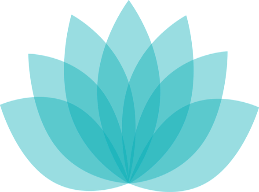 SAYIN LOTUS SİTESİ SAKİNLERİBazı Site Sakinlerimizden gelen yoğun şikayetler ve Site Yönetimi tarafından yapılan kontroller esnasında YÜZME HAVUZU, FİTNES, SAUNA, BUHAR ODASI, AÇIK SPOR SAHALARI (TENİS KORTU VE BASKET SAHASI) vb. Alanların kullanım kurallarına ve saatlerine uyulmadığı tespit edilmiştir.Sitemizinde ikamet eden siz değerli Sakinlerimizin uyulması gereken bazı kuralları Site Yönetimi olarak tekrar bilgilendirme ihtiyacı duyulmuştur.AMAÇ Sitemizde uyulması gereken kurallar; her kat maliki, kiracı veya kullanıcı için maksimum yaşam alanının garantisi olmalıdır. Sitemize yakışmayacak yanlış hareketlerin veya ihmallerin önlenmesi hepimizin sorumluluğundadır. Bu doğrultuda aşağıda sıralanmış olan kurallar, siz Site Sakinlerimizin sağlıklı, hijyen, rahat ve güven içerisinde yaşaması, huzur ve sükunetinin sağlanması amacıyla ve sosyal uyum çerçevesinde yaşamımızı kolaylaştırmak adına hepimizce benimsenmelidir.YÜZME HAVUZU, FİTNES, SAUNA VE BUHAR ODASI: 06:00 ile 22:00 (Sauna ve Buhar Odası Pandemi nedeni ile kapalı tutulmaktadır.)AÇIK SPOR SAHALARI (BASKET SAHASI VE TENİS KORTU): 09:00 ile 22:00 (Kullanmak isteyen Site Sakinlerimiz güvenlik eşliğinde kapı açılacak ve kullanım bittikten sonra tekrar kapatılacaktır.)YÖNETİM KATINDA BULUNAN SOSYAL TESİS: 06:00 ile 22:00(Pandemi nedeni ile kapalı tutulmaktadır.)Saatleri arasında, Kullanıma açık olacaktır.SAYGILARIMIZLA.LOTUS SİTESİ YÖNETİM KURULU